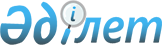 О внесении изменений в решение Акжарского районного маслихата Северо-Казахстанской области от 23 декабря 2016 года № 9-1 "О бюджете Акжарского района Северо-Казахстанской области на 2017-2019 годы"Решение маслихата Акжарского района Северо-Казахстанской области от 12 сентября 2017 года № 18-1. Зарегистрировано Департаментом юстиции Северо-Казахстанской области 25 сентября 2017 года № 4316
      В соответствии со статьей 109 Бюджетного кодекса Республики Казахстан от 4 декабря 2008 года, подпунктом 1) пункта 1 статьи 6 Закона Республики Казахстан от 23 января 2001 года "О местном государственном управлении и самоуправлении в Республике Казахстан", Акжарский районный маслихат Северо-Казахстанской области РЕШИЛ:
      1. Внести в решение Акжарского районного маслихата Северо-Казахстанской области от 23 декабря 2016 года № 9-1 "О бюджете Акжарского района Северо-Казахстанской области на 2017-2019 годы" (зарегистрированное в Реестре государственной регистрации нормативных правовых актов под № 3997 от 5 января 2017 года и опубликованное 13 января 2017 года в газете "Акжарские вести" № 2 и 13 января 2017 года в газете "Нурлы-ел" № 2) следующие изменения:
      пункт 1 изложить в следующей редакции: 
      "1. Утвердить районный бюджет Акжарского района на 2017-2019 годы согласно приложениям 1, 2 и 3 соответственно, в том числе на 2017 год в следующих объемах:
      1) доходы – 2 572 990,3 тысяч тенге, в том числе по:
      налоговым поступлениям – 325 116,8 тысяч тенге;
      неналоговым поступлениям – 7 571 тысяч тенге;
      поступления от продажи основного капитала – 10 000 тысяч тенге;
      поступления трансфертов – 2 230 302,5 тысяч тенге; 
      2) затраты – 2 617 294,7 тысяч тенге; 
      3) чистое бюджетное кредитование – 106 093 тысяч тенге, в том числе:
      бюджетные кредиты – 122 526 тысяч тенге;      
      погашение бюджетных кредитов – 16 433 тысяч тенге;
      4) сальдо по операциям с финансовыми активами – 0 тысяч тенге, в том числе:
      приобретение финансовых активов – 0 тысяч тенге;
      поступления от продажи финансовых активов государства – 0 тысяч тенге;
      5) дефицит (профицит) бюджета – -150 397,4 тысяч тенге;
      6) финансирование дефицита (использование профицита) бюджета – 150 397,4 тысяч тенге.
      Приложение 1, 4, 8, 9 к указанному решению изложить в новой редакции согласно приложениям 1, 2, 3, 4 к настоящему решению.
      2. Настоящее решение вводится в действие с 1 января 2017 года.  Бюджет Акжарского района на 2017 год 1. Доходы ПЕРЕЧЕНЬ бюджетных программ каждого сельского округа на 2017 год Перечень бюджетных программ развития с разделением на бюджетные инвестиционные проекты и программы районного бюджета на 2017 год Распределение общей суммы резерва местного исполнительного органа по видам резерва
					© 2012. РГП на ПХВ «Институт законодательства и правовой информации Республики Казахстан» Министерства юстиции Республики Казахстан
				
      Председатель сессии

      Акжарского районного маслихата

      Северо-Казахстанской области

А.Прокофьев

      Секретарь

      Акжарского районного маслихата

      Северо-Казахстанской области

А.Хоршат
Приложение 1 к решению Акжарского районного маслихата Северо-Казахстанской области от 12 сентября 2017 года № 18-1 Приложение 1 к решению Акжарского районного маслихата Северо-Казахстанской области от 23 декабря 2016 года № 9-1
Категория
Категория
Категория
Категория
Категория
Категория
Категория
Категория
Категория
Категория
Категория
Категория
Категория
Категория
Категория
Категория
Сумма тысяч тенге
Класс
Класс
Класс
Класс
Класс
Класс
Класс
Класс
Класс
Класс
Класс
Сумма тысяч тенге
Подкласс
Подкласс
Подкласс
Подкласс
Подкласс
Подкласс
Сумма тысяч тенге
1
1
1
1
1
2
2
2
2
2
3
3
3
3
4
4
5
ДОХОДЫ
ДОХОДЫ
2572990,3
1
1
1
1
1
HАЛОГОВЫЕ ПОСТУПЛЕHИЯ
HАЛОГОВЫЕ ПОСТУПЛЕHИЯ
325116,8
1
1
1
1
1
Подоходный налог
Подоходный налог
13604
2
2
2
2
Индивидуальный подоходный налог
Индивидуальный подоходный налог
13604
3
3
3
3
3
Социальный налог
Социальный налог
131241
1
1
1
1
Социальный налог
Социальный налог
131241
4
4
4
4
4
Налоги на собственность
Налоги на собственность
103558,8
1
1
1
1
Налоги на имущество
Налоги на имущество
58970
3
3
3
3
Земельный налог
Земельный налог
3543
4
4
4
4
Налог на транспортные средства
Налог на транспортные средства
28399
5
5
5
5
Единый земельный налог
Единый земельный налог
12646,8
5
5
5
5
5
Внутренние налоги на товары, работы и услуги
Внутренние налоги на товары, работы и услуги
71590
2
2
2
2
Акцизы
Акцизы
1504
3
3
3
3
Поступления за использование природных и других ресурсов
Поступления за использование природных и других ресурсов
58509
4
4
4
4
Сборы за ведение предпринимательской и профессиональной деятельности
Сборы за ведение предпринимательской и профессиональной деятельности
10601
5
5
5
5
Налог на игорный бизнес
Налог на игорный бизнес
976
8
8
8
8
8
Обязательные платежи,взимаемые за совершение юридически значимых действий и (или)выдачу документов уполномоченными на то государственными органами или должностными лицами
Обязательные платежи,взимаемые за совершение юридически значимых действий и (или)выдачу документов уполномоченными на то государственными органами или должностными лицами
5123
1
1
1
1
Государственная пошлина
Государственная пошлина
5123
2
2
2
2
2
HЕHАЛОГОВЫЕ ПОСТУПЛЕHИЯ
HЕHАЛОГОВЫЕ ПОСТУПЛЕHИЯ
7571
1
1
1
1
1
Доходы от государственной собственности
Доходы от государственной собственности
3818
5
5
5
5
Доходы от аренды имущества, находящегося в государственной собственности
Доходы от аренды имущества, находящегося в государственной собственности
3621
7
7
7
7
Вознаграждения (интересы) по кредитам, выданным из государственного бюджета
Вознаграждения (интересы) по кредитам, выданным из государственного бюджета
7
9
9
9
9
Прочие доходы от государственной собственности
Прочие доходы от государственной собственности
190
4
4
4
4
4
Штрафы, пени, санкции, взыскания, налагаемые государственными учреждениями, финансируемыми из государственного бюджета, а также содержащимися и финансируемыми из бюджета (сметы расходов) Национального Банка Республики Казахстан
Штрафы, пени, санкции, взыскания, налагаемые государственными учреждениями, финансируемыми из государственного бюджета, а также содержащимися и финансируемыми из бюджета (сметы расходов) Национального Банка Республики Казахстан
1193
1
1
1
1
Штрафы, пени, санкции, взыскания, налагаемые государственными учреждениями, финансируемыми из государственного бюджета, а также содержащимися и финансируемыми из бюджета (сметы расходов) Национального Банка Республики Казахстан, за исключением поступлений от организаций нефтяного сектора
Штрафы, пени, санкции, взыскания, налагаемые государственными учреждениями, финансируемыми из государственного бюджета, а также содержащимися и финансируемыми из бюджета (сметы расходов) Национального Банка Республики Казахстан, за исключением поступлений от организаций нефтяного сектора
1193
6
6
6
6
6
Прочие неналоговые поступления
Прочие неналоговые поступления
2560
1
1
1
1
Прочие неналоговые поступления
Прочие неналоговые поступления
2560
3
3
3
3
3
Поступления от продажи основного капитала
Поступления от продажи основного капитала
10000
3
3
3
3
3
Продажа земли и нематериальных активов
Продажа земли и нематериальных активов
10000
1
1
1
1
Продажа земли 
Продажа земли 
10000
4
4
4
4
4
Поступления трансфертов
Поступления трансфертов
2230302,5
2
2
2
2
2
Трансферты из вышестоящих органов государственного управления
Трансферты из вышестоящих органов государственного управления
2230302,5
2
2
2
2
Трансферты из областного бюджета
Трансферты из областного бюджета
2230302,5 Расходы бюджета на 2017 год Расходы бюджета на 2017 год Расходы бюджета на 2017 год Расходы бюджета на 2017 год Расходы бюджета на 2017 год Расходы бюджета на 2017 год Расходы бюджета на 2017 год Расходы бюджета на 2017 год Расходы бюджета на 2017 год Расходы бюджета на 2017 год Расходы бюджета на 2017 год Расходы бюджета на 2017 год Расходы бюджета на 2017 год Расходы бюджета на 2017 год Расходы бюджета на 2017 год Расходы бюджета на 2017 год Расходы бюджета на 2017 год Расходы бюджета на 2017 год Расходы бюджета на 2017 год Расходы бюджета на 2017 год
Функциональная группа
Функциональная группа
Функциональная группа
Функциональная группа
Функциональная группа
Функциональная группа
Функциональная группа
Функциональная группа
Функциональная группа
Функциональная группа
Функциональная группа
Функциональная группа
Функциональная группа
Функциональная группа
Функциональная группа
Функциональная группа
Функциональная группа
Функциональная группа
Сумма тысяч тенге
Сумма тысяч тенге
Функциональная подгруппа 
Функциональная подгруппа 
Функциональная подгруппа 
Функциональная подгруппа 
Функциональная подгруппа 
Функциональная подгруппа 
Функциональная подгруппа 
Функциональная подгруппа 
Функциональная подгруппа 
Функциональная подгруппа 
Функциональная подгруппа 
Функциональная подгруппа 
Функциональная подгруппа 
Функциональная подгруппа 
Функциональная подгруппа 
Функциональная подгруппа 
Функциональная подгруппа 
Сумма тысяч тенге
Сумма тысяч тенге
Администратор бюджетных программ
Администратор бюджетных программ
Администратор бюджетных программ
Администратор бюджетных программ
Администратор бюджетных программ
Администратор бюджетных программ
Администратор бюджетных программ
Администратор бюджетных программ
Администратор бюджетных программ
Администратор бюджетных программ
Администратор бюджетных программ
Администратор бюджетных программ
Администратор бюджетных программ
Сумма тысяч тенге
Сумма тысяч тенге
Программа
Программа
Программа
Программа
Программа
Программа
Программа
Программа
Сумма тысяч тенге
Сумма тысяч тенге
Наименование
Наименование
Наименование
Сумма тысяч тенге
Сумма тысяч тенге
Затраты
Затраты
Затраты
2617294,7
2617294,7
01
Государственные услуги общего характера
Государственные услуги общего характера
Государственные услуги общего характера
253893,8
253893,8
1
1
1
1
Представительные, исполнительные и другие органы, выполняющие общие функции государственного управления
Представительные, исполнительные и другие органы, выполняющие общие функции государственного управления
Представительные, исполнительные и другие органы, выполняющие общие функции государственного управления
219438,8
219438,8
112
112
112
112
112
Аппарат маслихата района (города областного значения)
Аппарат маслихата района (города областного значения)
Аппарат маслихата района (города областного значения)
14521
14521
001
001
001
001
001
Услуги по обеспечению деятельности маслихата района (города областного значения)
Услуги по обеспечению деятельности маслихата района (города областного значения)
Услуги по обеспечению деятельности маслихата района (города областного значения)
14521
14521
122
122
122
122
122
Аппарат акима района (города областного значения)
Аппарат акима района (города областного значения)
Аппарат акима района (города областного значения)
71523,3
71523,3
001
001
001
001
001
Услуги по обеспечению деятельности акима района (города областного значения)
Услуги по обеспечению деятельности акима района (города областного значения)
Услуги по обеспечению деятельности акима района (города областного значения)
71523,3
71523,3
123
123
123
123
123
Аппарат акима района в городе, города районного значения, поселка, села, сельского округа
Аппарат акима района в городе, города районного значения, поселка, села, сельского округа
Аппарат акима района в городе, города районного значения, поселка, села, сельского округа
133394,5
133394,5
001
001
001
001
001
Услуги по обеспечению деятельности акима района в городе, города районного значения, поселка, села, сельского округа
Услуги по обеспечению деятельности акима района в городе, города районного значения, поселка, села, сельского округа
Услуги по обеспечению деятельности акима района в городе, города районного значения, поселка, села, сельского округа
131024,5
131024,5
022
022
022
022
022
Капитальные расходы государственного органа
Капитальные расходы государственного органа
Капитальные расходы государственного органа
1600
1600
032
032
032
032
032
Капитальные расходы подведомственных государственных учреждений и организаций
Капитальные расходы подведомственных государственных учреждений и организаций
Капитальные расходы подведомственных государственных учреждений и организаций
770
770
2
2
2
2
Финансовая деятельность
Финансовая деятельность
Финансовая деятельность
640
640
459
459
459
459
459
Отдел экономики и финансов района (города областного значения)
Отдел экономики и финансов района (города областного значения)
Отдел экономики и финансов района (города областного значения)
640
640
010
010
010
010
010
Приватизация, управление коммунальным имуществом, постприватизационная деятельность и регулирование споров, связанных с этим
Приватизация, управление коммунальным имуществом, постприватизационная деятельность и регулирование споров, связанных с этим
Приватизация, управление коммунальным имуществом, постприватизационная деятельность и регулирование споров, связанных с этим
640
640
9
9
9
9
Прочие государственные услуги общего характера
Прочие государственные услуги общего характера
Прочие государственные услуги общего характера
33815
33815
458
458
458
458
458
Отдел жилищно-коммунального хозяйства, пассажирского транспорта и автомобильных дорог района (города областного значения)
Отдел жилищно-коммунального хозяйства, пассажирского транспорта и автомобильных дорог района (города областного значения)
Отдел жилищно-коммунального хозяйства, пассажирского транспорта и автомобильных дорог района (города областного значения)
10291
10291
001
001
001
001
001
Услуги по реализации государственной политики на местном уровне в области жилищно-коммунального хозяйства, пассажирского транспорта и автомобильных дорог
Услуги по реализации государственной политики на местном уровне в области жилищно-коммунального хозяйства, пассажирского транспорта и автомобильных дорог
Услуги по реализации государственной политики на местном уровне в области жилищно-коммунального хозяйства, пассажирского транспорта и автомобильных дорог
7996
7996
107
107
107
107
107
Проведение мероприятий за счет резерва местного исполнительного органа на неотложные затраты
Проведение мероприятий за счет резерва местного исполнительного органа на неотложные затраты
Проведение мероприятий за счет резерва местного исполнительного органа на неотложные затраты
2295
2295
459
459
459
459
459
Отдел экономики и финансов района (города областного значения)
Отдел экономики и финансов района (города областного значения)
Отдел экономики и финансов района (города областного значения)
23524
23524
001
001
001
001
001
Услуги по реализации государственной политики в области формирования и развития экономической политики, государственного планирования, исполнения бюджета и управления коммунальной собственностью района (города областного значения)
Услуги по реализации государственной политики в области формирования и развития экономической политики, государственного планирования, исполнения бюджета и управления коммунальной собственностью района (города областного значения)
Услуги по реализации государственной политики в области формирования и развития экономической политики, государственного планирования, исполнения бюджета и управления коммунальной собственностью района (города областного значения)
23524
23524
02
Оборона
Оборона
Оборона
6366,8
6366,8
1
1
1
1
Военные нужды
Военные нужды
Военные нужды
3717
3717
122
122
122
122
122
Аппарат акима района (города областного значения)
Аппарат акима района (города областного значения)
Аппарат акима района (города областного значения)
3717
3717
005
005
005
005
005
Мероприятия в рамках исполнения всеобщей воинской обязанности
Мероприятия в рамках исполнения всеобщей воинской обязанности
Мероприятия в рамках исполнения всеобщей воинской обязанности
3717
3717
2
2
2
2
Организация работы по чрезвычайным ситуациям
Организация работы по чрезвычайным ситуациям
Организация работы по чрезвычайным ситуациям
2649,8
2649,8
122
122
122
122
122
Аппарат акима района (города областного значения)
Аппарат акима района (города областного значения)
Аппарат акима района (города областного значения)
2649,8
2649,8
006
006
006
006
006
Предупреждение и ликвидация чрезвычайных ситуаций масштаба района (города областного значения)
Предупреждение и ликвидация чрезвычайных ситуаций масштаба района (города областного значения)
Предупреждение и ликвидация чрезвычайных ситуаций масштаба района (города областного значения)
1497,9
1497,9
007
007
007
007
007
Мероприятия по профилактике и тушению степных пожаров районного (городского) масштаба, а также пожаров в населенных пунктах, в которых не созданы органы государственной противопожарной службы
Мероприятия по профилактике и тушению степных пожаров районного (городского) масштаба, а также пожаров в населенных пунктах, в которых не созданы органы государственной противопожарной службы
Мероприятия по профилактике и тушению степных пожаров районного (городского) масштаба, а также пожаров в населенных пунктах, в которых не созданы органы государственной противопожарной службы
1151,9
1151,9
04
Образование
Образование
Образование
1806505,5
1806505,5
1
1
1
1
Дошкольное воспитание и обучение
Дошкольное воспитание и обучение
Дошкольное воспитание и обучение
150225
150225
464
464
464
464
464
Отдел образования района (города областного значения)
Отдел образования района (города областного значения)
Отдел образования района (города областного значения)
150225
150225
009
009
009
009
009
Обеспечение деятельности организаций дошкольного воспитания и обучения
Обеспечение деятельности организаций дошкольного воспитания и обучения
Обеспечение деятельности организаций дошкольного воспитания и обучения
150225
150225
2
2
2
2
Начальное, основное среднее и общее среднее образование
Начальное, основное среднее и общее среднее образование
Начальное, основное среднее и общее среднее образование
1570855,5
1570855,5
464
464
464
464
464
Отдел образования района (города областного значения)
Отдел образования района (города областного значения)
Отдел образования района (города областного значения)
1524326,5
1524326,5
003
003
003
003
003
Общеобразовательное обучение
Общеобразовательное обучение
Общеобразовательное обучение
1478914,5
1478914,5
006
006
006
006
006
Дополнительное образование для детей
Дополнительное образование для детей
Дополнительное образование для детей
45412
45412
465
465
465
465
465
Отдел физической культуры и спорта района (города областного значения)
Отдел физической культуры и спорта района (города областного значения)
Отдел физической культуры и спорта района (города областного значения)
46529
46529
017
017
017
017
017
Дополнительное образование для детей и юношества по спорту
Дополнительное образование для детей и юношества по спорту
Дополнительное образование для детей и юношества по спорту
46529
46529
9
9
9
9
Прочие услуги в области образования
Прочие услуги в области образования
Прочие услуги в области образования
85425
85425
464
464
464
464
464
Отдел образования района (города областного значения)
Отдел образования района (города областного значения)
Отдел образования района (города областного значения)
85425
85425
001
001
001
001
001
Услуги по реализации государственной политики на местном уровне в области образования
Услуги по реализации государственной политики на местном уровне в области образования
Услуги по реализации государственной политики на местном уровне в области образования
7040
7040
005
005
005
005
005
Приобретение и доставка учебников, учебно-методических комплексов для государственных учреждений образования района (города областного значения)
Приобретение и доставка учебников, учебно-методических комплексов для государственных учреждений образования района (города областного значения)
Приобретение и доставка учебников, учебно-методических комплексов для государственных учреждений образования района (города областного значения)
25982
25982
015
015
015
015
015
Ежемесячная выплата денежных средств опекунам (попечителям) на содержание ребенка-сироты (детей-сирот), и ребенка (детей), оставшегося без попечения родителей
Ежемесячная выплата денежных средств опекунам (попечителям) на содержание ребенка-сироты (детей-сирот), и ребенка (детей), оставшегося без попечения родителей
Ежемесячная выплата денежных средств опекунам (попечителям) на содержание ребенка-сироты (детей-сирот), и ребенка (детей), оставшегося без попечения родителей
5265
5265
022
022
022
022
022
Выплата единовременных денежных средств казахстанским гражданам, усыновившим (удочерившим) ребенка (детей)-сироту и ребенка (детей), оставшегося без попечения родителей
Выплата единовременных денежных средств казахстанским гражданам, усыновившим (удочерившим) ребенка (детей)-сироту и ребенка (детей), оставшегося без попечения родителей
Выплата единовременных денежных средств казахстанским гражданам, усыновившим (удочерившим) ребенка (детей)-сироту и ребенка (детей), оставшегося без попечения родителей
341
341
029
029
029
029
029
Обследование психического здоровья детей и подростков и оказание психолого-медико-педагогической консультативной помощи населению
Обследование психического здоровья детей и подростков и оказание психолого-медико-педагогической консультативной помощи населению
Обследование психического здоровья детей и подростков и оказание психолого-медико-педагогической консультативной помощи населению
12338
12338
067
067
067
067
067
Капитальные расходы подведомственных государственных учреждений и организаций
Капитальные расходы подведомственных государственных учреждений и организаций
Капитальные расходы подведомственных государственных учреждений и организаций
34459
34459
06
Социальная помощь и социальное обеспечение
Социальная помощь и социальное обеспечение
Социальная помощь и социальное обеспечение
125469,3
125469,3
1
1
1
1
Социальное обеспечение
Социальное обеспечение
Социальное обеспечение
12447,2
12447,2
451
451
451
451
451
Отдел занятости и социальных программ района (города областного значения)
Отдел занятости и социальных программ района (города областного значения)
Отдел занятости и социальных программ района (города областного значения)
10772,2
10772,2
005
005
005
005
005
Государственная адресная социальная помощь
Государственная адресная социальная помощь
Государственная адресная социальная помощь
2349
2349
016
016
016
016
016
Государственные пособия на детей до 18 лет
Государственные пособия на детей до 18 лет
Государственные пособия на детей до 18 лет
3878,2
3878,2
025
025
025
025
025
Внедрение обусловленной денежной помощи по проекту "Өрлеу" 
Внедрение обусловленной денежной помощи по проекту "Өрлеу" 
Внедрение обусловленной денежной помощи по проекту "Өрлеу" 
4545
4545
464
464
464
464
464
Отдел образования района (города областного значения)
Отдел образования района (города областного значения)
Отдел образования района (города областного значения)
1675
1675
030
030
030
030
030
Содержание ребенка (детей), переданного патронатным воспитателям
Содержание ребенка (детей), переданного патронатным воспитателям
Содержание ребенка (детей), переданного патронатным воспитателям
1675
1675
2
2
2
2
Социальная помощь
Социальная помощь
Социальная помощь
91452,1
91452,1
451
451
451
451
451
Отдел занятости и социальных программ района (города областного значения)
Отдел занятости и социальных программ района (города областного значения)
Отдел занятости и социальных программ района (города областного значения)
91452,1
91452,1
002
002
002
002
002
Программа занятости
Программа занятости
Программа занятости
53116
53116
007
007
007
007
007
Социальная помощь отдельным категориям нуждающихся граждан по решениям местных представительных органов
Социальная помощь отдельным категориям нуждающихся граждан по решениям местных представительных органов
Социальная помощь отдельным категориям нуждающихся граждан по решениям местных представительных органов
6946
6946
010
010
010
010
010
Материальное обеспечение детей-инвалидов, воспитывающихся и обучающихся на дому
Материальное обеспечение детей-инвалидов, воспитывающихся и обучающихся на дому
Материальное обеспечение детей-инвалидов, воспитывающихся и обучающихся на дому
727,7
727,7
014
014
014
014
014
Оказание социальной помощи нуждающимся гражданам на дому
Оказание социальной помощи нуждающимся гражданам на дому
Оказание социальной помощи нуждающимся гражданам на дому
6269,4
6269,4
017
017
017
017
017
Обеспечение нуждающихся инвалидов обязательными гигиеническими средствами и предоставление услуг специалистами жестового языка, индивидуальными помощниками в соответствии с индивидуальной программой реабилитации инвалида
Обеспечение нуждающихся инвалидов обязательными гигиеническими средствами и предоставление услуг специалистами жестового языка, индивидуальными помощниками в соответствии с индивидуальной программой реабилитации инвалида
Обеспечение нуждающихся инвалидов обязательными гигиеническими средствами и предоставление услуг специалистами жестового языка, индивидуальными помощниками в соответствии с индивидуальной программой реабилитации инвалида
7395
7395
023
023
023
023
023
Обеспечение деятельности центров занятости населения
Обеспечение деятельности центров занятости населения
Обеспечение деятельности центров занятости населения
16998
16998
9
9
9
9
Прочие услуги в области социальной помощи и социального обеспечения
Прочие услуги в области социальной помощи и социального обеспечения
Прочие услуги в области социальной помощи и социального обеспечения
21570
21570
451
451
451
451
451
Отдел занятости и социальных программ района (города областного значения)
Отдел занятости и социальных программ района (города областного значения)
Отдел занятости и социальных программ района (города областного значения)
21408
21408
001
001
001
001
001
Услуги по реализации государственной политики на местном уровне в области обеспечения занятости и реализации социальных программ для населения
Услуги по реализации государственной политики на местном уровне в области обеспечения занятости и реализации социальных программ для населения
Услуги по реализации государственной политики на местном уровне в области обеспечения занятости и реализации социальных программ для населения
20441,4
20441,4
011
011
011
011
011
Оплата услуг по зачислению, выплате и доставке пособий и других социальных выплат
Оплата услуг по зачислению, выплате и доставке пособий и других социальных выплат
Оплата услуг по зачислению, выплате и доставке пособий и других социальных выплат
229,6
229,6
021
021
021
021
021
Капитальные расходы государственного органа
Капитальные расходы государственного органа
Капитальные расходы государственного органа
229
229
067
067
067
067
067
Капитальные расходы подведомственных государственных учреждений и организаций
Капитальные расходы подведомственных государственных учреждений и организаций
Капитальные расходы подведомственных государственных учреждений и организаций
508
508
458
458
458
458
458
Отдел жилищно-коммунального хозяйства, пассажирского транспорта и автомобильных дорог района (города областного значения)
Отдел жилищно-коммунального хозяйства, пассажирского транспорта и автомобильных дорог района (города областного значения)
Отдел жилищно-коммунального хозяйства, пассажирского транспорта и автомобильных дорог района (города областного значения)
162
162
050
050
050
050
050
Реализация Плана мероприятий по обеспечению прав и улучшению качества жизни инвалидов в Республике Казахстан на 2012 – 2018 годы
Реализация Плана мероприятий по обеспечению прав и улучшению качества жизни инвалидов в Республике Казахстан на 2012 – 2018 годы
Реализация Плана мероприятий по обеспечению прав и улучшению качества жизни инвалидов в Республике Казахстан на 2012 – 2018 годы
162
162
07
Жилищно-коммунальное хозяйство
Жилищно-коммунальное хозяйство
Жилищно-коммунальное хозяйство
28481
28481
1
1
1
1
Жилищное хозяйство
Жилищное хозяйство
Жилищное хозяйство
10073
10073
458
458
458
458
458
Отдел жилищно-коммунального хозяйства, пассажирского транспорта и автомобильных дорог района (города областного значения)
Отдел жилищно-коммунального хозяйства, пассажирского транспорта и автомобильных дорог района (города областного значения)
Отдел жилищно-коммунального хозяйства, пассажирского транспорта и автомобильных дорог района (города областного значения)
3225
3225
003
003
003
003
003
Организация сохранения государственного жилищного фонда
Организация сохранения государственного жилищного фонда
Организация сохранения государственного жилищного фонда
3225
3225
472
472
472
472
472
Отдел строительства, архитектуры и градостроительства района (города областного значения)
Отдел строительства, архитектуры и градостроительства района (города областного значения)
Отдел строительства, архитектуры и градостроительства района (города областного значения)
6848
6848
003
003
003
003
003
Проектирование и (или) строительство, реконструкция жилья коммунального жилищного фонда
Проектирование и (или) строительство, реконструкция жилья коммунального жилищного фонда
Проектирование и (или) строительство, реконструкция жилья коммунального жилищного фонда
3441
3441
004
004
004
004
004
Проектирование, развитие и (или) обустройство инженерно-коммуникационной инфраструктуры
Проектирование, развитие и (или) обустройство инженерно-коммуникационной инфраструктуры
Проектирование, развитие и (или) обустройство инженерно-коммуникационной инфраструктуры
3407
3407
2
2
2
2
Коммунальное хозяйство
Коммунальное хозяйство
Коммунальное хозяйство
4991
4991
123
123
123
123
123
Аппарат акима района в городе, города районного значения, поселка, села, сельского округа
Аппарат акима района в городе, города районного значения, поселка, села, сельского округа
Аппарат акима района в городе, города районного значения, поселка, села, сельского округа
4417
4417
014
014
014
014
014
Организация водоснабжения населенных пунктов
Организация водоснабжения населенных пунктов
Организация водоснабжения населенных пунктов
4417
4417
458
458
458
458
458
Отдел жилищно-коммунального хозяйства, пассажирского транспорта и автомобильных дорог района (города областного значения)
Отдел жилищно-коммунального хозяйства, пассажирского транспорта и автомобильных дорог района (города областного значения)
Отдел жилищно-коммунального хозяйства, пассажирского транспорта и автомобильных дорог района (города областного значения)
574
574
012
012
012
012
012
Функционирование системы водоснабжения и водоотведения
Функционирование системы водоснабжения и водоотведения
Функционирование системы водоснабжения и водоотведения
574
574
3
3
3
3
Благоустройство населенных пунктов
Благоустройство населенных пунктов
Благоустройство населенных пунктов
13417
13417
123
123
123
123
123
Аппарат акима района в городе, города районного значения, поселка, села, сельского округа
Аппарат акима района в городе, города районного значения, поселка, села, сельского округа
Аппарат акима района в городе, города районного значения, поселка, села, сельского округа
13417
13417
008
008
008
008
008
Освещение улиц населенных пунктов
Освещение улиц населенных пунктов
Освещение улиц населенных пунктов
10887
10887
009
009
009
009
009
Обеспечение санитарии населенных пунктов
Обеспечение санитарии населенных пунктов
Обеспечение санитарии населенных пунктов
1930
1930
011
011
011
011
011
Благоустройство и озеленение населенных пунктов
Благоустройство и озеленение населенных пунктов
Благоустройство и озеленение населенных пунктов
600
600
08
Культура, спорт, туризм и информационное пространство
Культура, спорт, туризм и информационное пространство
Культура, спорт, туризм и информационное пространство
143939,6
143939,6
1
1
1
1
Деятельность в области культуры
Деятельность в области культуры
Деятельность в области культуры
53602
53602
123
123
123
123
123
Аппарат акима района в городе, города районного значения, поселка, села, сельского округа
Аппарат акима района в городе, города районного значения, поселка, села, сельского округа
Аппарат акима района в городе, города районного значения, поселка, села, сельского округа
33644
33644
006
006
006
006
006
Поддержка культурно-досуговой работы на местном уровне
Поддержка культурно-досуговой работы на местном уровне
Поддержка культурно-досуговой работы на местном уровне
33644
33644
455
455
455
455
455
Отдел культуры и развития языков района (города областного значения)
Отдел культуры и развития языков района (города областного значения)
Отдел культуры и развития языков района (города областного значения)
19958
19958
003
003
003
003
003
Поддержка культурно-досуговой работы
Поддержка культурно-досуговой работы
Поддержка культурно-досуговой работы
19958
19958
2
2
2
2
Спорт
Спорт
Спорт
19497,4
19497,4
465
465
465
465
465
Отдел физической культуры и спорта района (города областного значения)
Отдел физической культуры и спорта района (города областного значения)
Отдел физической культуры и спорта района (города областного значения)
12702
12702
001
001
001
001
001
Услуги по реализации государственной политики на местном уровне в сфере физической культуры и спорта
Услуги по реализации государственной политики на местном уровне в сфере физической культуры и спорта
Услуги по реализации государственной политики на местном уровне в сфере физической культуры и спорта
7602
7602
006
006
006
006
006
Проведение спортивных соревнований на районном (города областного значения) уровне
Проведение спортивных соревнований на районном (города областного значения) уровне
Проведение спортивных соревнований на районном (города областного значения) уровне
5100
5100
472
472
472
472
472
Отдел строительства, архитектуры и градостроительства района (города областного значения)
Отдел строительства, архитектуры и градостроительства района (города областного значения)
Отдел строительства, архитектуры и градостроительства района (города областного значения)
6795,4
6795,4
008
008
008
008
008
Развитие объектов спорта
Развитие объектов спорта
Развитие объектов спорта
6795,4
6795,4
3
3
3
3
Информационное пространство
Информационное пространство
Информационное пространство
43612
43612
455
455
455
455
455
Отдел культуры и развития языков района (города областного значения)
Отдел культуры и развития языков района (города областного значения)
Отдел культуры и развития языков района (города областного значения)
36268
36268
006
006
006
006
006
Функционирование районных (городских) библиотек
Функционирование районных (городских) библиотек
Функционирование районных (городских) библиотек
35541
35541
007
007
007
007
007
Развитие государственного языка и других языков народа Казахстана
Развитие государственного языка и других языков народа Казахстана
Развитие государственного языка и других языков народа Казахстана
727
727
456
456
456
456
456
Отдел внутренней политики района (города областного значения)
Отдел внутренней политики района (города областного значения)
Отдел внутренней политики района (города областного значения)
7344
7344
002
002
002
002
002
Услуги по проведению государственной информационной политики
Услуги по проведению государственной информационной политики
Услуги по проведению государственной информационной политики
7344
7344
9
9
9
9
Прочие услуги по организации культуры, спорта, туризма и информационного пространства
Прочие услуги по организации культуры, спорта, туризма и информационного пространства
Прочие услуги по организации культуры, спорта, туризма и информационного пространства
27228,2
27228,2
455
455
455
455
455
Отдел культуры и развития языков района (города областного значения)
Отдел культуры и развития языков района (города областного значения)
Отдел культуры и развития языков района (города областного значения)
12525,9
12525,9
001
001
001
001
001
Услуги по реализации государственной политики на местном уровне в области развития языков и культуры
Услуги по реализации государственной политики на местном уровне в области развития языков и культуры
Услуги по реализации государственной политики на местном уровне в области развития языков и культуры
8215,9
8215,9
032
032
032
032
032
Капитальные расходы подведомственных государственных учреждений и организаций
Капитальные расходы подведомственных государственных учреждений и организаций
Капитальные расходы подведомственных государственных учреждений и организаций
4310
4310
456
456
456
456
456
Отдел внутренней политики района (города областного значения)
Отдел внутренней политики района (города областного значения)
Отдел внутренней политики района (города областного значения)
14702,3
14702,3
001
001
001
001
001
Услуги по реализации государственной политики на местном уровне в области информации, укрепления государственности и формирования социального оптимизма граждан
Услуги по реализации государственной политики на местном уровне в области информации, укрепления государственности и формирования социального оптимизма граждан
Услуги по реализации государственной политики на местном уровне в области информации, укрепления государственности и формирования социального оптимизма граждан
8134
8134
003
003
003
003
003
Реализация мероприятий в сфере молодежной политики
Реализация мероприятий в сфере молодежной политики
Реализация мероприятий в сфере молодежной политики
6568,3
6568,3
10
Сельское, водное, лесное, рыбное хозяйство, особо охраняемые природные территории, охрана окружающей среды и животного мира, земельные отношения
Сельское, водное, лесное, рыбное хозяйство, особо охраняемые природные территории, охрана окружающей среды и животного мира, земельные отношения
Сельское, водное, лесное, рыбное хозяйство, особо охраняемые природные территории, охрана окружающей среды и животного мира, земельные отношения
125514,9
125514,9
1
1
1
1
Сельское хозяйство
Сельское хозяйство
Сельское хозяйство
98545,4
98545,4
462
462
462
462
462
Отдел сельского хозяйства района (города областного значения)
Отдел сельского хозяйства района (города областного значения)
Отдел сельского хозяйства района (города областного значения)
28418,4
28418,4
001
001
001
001
001
Услуги по реализации государственной политики на местном уровне в сфере сельского хозяйства 
Услуги по реализации государственной политики на местном уровне в сфере сельского хозяйства 
Услуги по реализации государственной политики на местном уровне в сфере сельского хозяйства 
28418,4
28418,4
473
473
473
473
473
Отдел ветеринарии района (города областного значения)
Отдел ветеринарии района (города областного значения)
Отдел ветеринарии района (города областного значения)
70127
70127
001
001
001
001
001
Услуги по реализации государственной политики на местном уровне в сфере ветеринарии
Услуги по реализации государственной политики на местном уровне в сфере ветеринарии
Услуги по реализации государственной политики на местном уровне в сфере ветеринарии
8427
8427
006
006
006
006
006
Организация санитарного убоя больных животных
Организация санитарного убоя больных животных
Организация санитарного убоя больных животных
1213
1213
007
007
007
007
007
Организация отлова и уничтожения бродячих собак и кошек
Организация отлова и уничтожения бродячих собак и кошек
Организация отлова и уничтожения бродячих собак и кошек
868
868
009
009
009
009
009
Проведение ветеринарных мероприятий по энзоотическим болезням животных
Проведение ветеринарных мероприятий по энзоотическим болезням животных
Проведение ветеринарных мероприятий по энзоотическим болезням животных
1705
1705
010
010
010
010
010
Проведение мероприятий по идентификации сельскохозяйственных животных
Проведение мероприятий по идентификации сельскохозяйственных животных
Проведение мероприятий по идентификации сельскохозяйственных животных
5086
5086
011
011
011
011
011
Проведение противоэпизоотических мероприятий
Проведение противоэпизоотических мероприятий
Проведение противоэпизоотических мероприятий
52392
52392
047
047
047
047
047
Возмещение владельцам стоимости обезвреженных (обеззараженных) и переработанных без изъятия животных, продукции и сырья животного происхождения, представляющих опасность для здоровья
животных и человека
Возмещение владельцам стоимости обезвреженных (обеззараженных) и переработанных без изъятия животных, продукции и сырья животного происхождения, представляющих опасность для здоровья
животных и человека
Возмещение владельцам стоимости обезвреженных (обеззараженных) и переработанных без изъятия животных, продукции и сырья животного происхождения, представляющих опасность для здоровья
животных и человека
436
436
6
6
6
6
Земельные отношения
Земельные отношения
Земельные отношения
9921,5
9921,5
463
463
463
463
463
Отдел земельных отношений района (города областного значения)
Отдел земельных отношений района (города областного значения)
Отдел земельных отношений района (города областного значения)
9921,5
9921,5
001
001
001
001
001
Услуги по реализации государственной политики в области регулирования земельных отношений на территории района (города областного значения)
Услуги по реализации государственной политики в области регулирования земельных отношений на территории района (города областного значения)
Услуги по реализации государственной политики в области регулирования земельных отношений на территории района (города областного значения)
9044,5
9044,5
003
003
003
003
003
Земельно-хозяйственное устройство населенных пунктов
Земельно-хозяйственное устройство населенных пунктов
Земельно-хозяйственное устройство населенных пунктов
877
877
9
9
9
9
Прочие услуги в области сельского, водного, лесного, рыбного хозяйства, охраны окружающей среды и земельных отношений
Прочие услуги в области сельского, водного, лесного, рыбного хозяйства, охраны окружающей среды и земельных отношений
Прочие услуги в области сельского, водного, лесного, рыбного хозяйства, охраны окружающей среды и земельных отношений
17048
17048
459
459
459
459
459
Отдел экономики и финансов района (города областного значения)
Отдел экономики и финансов района (города областного значения)
Отдел экономики и финансов района (города областного значения)
17048
17048
099
099
099
099
099
Реализация мер по оказанию социальной поддержки специалистов
Реализация мер по оказанию социальной поддержки специалистов
Реализация мер по оказанию социальной поддержки специалистов
17048
17048
11
Промышленность, архитектурная, градостроительная и строительная деятельность
Промышленность, архитектурная, градостроительная и строительная деятельность
Промышленность, архитектурная, градостроительная и строительная деятельность
8042
8042
2
2
2
2
Архитектурная, градостроительная и строительная деятельность
Архитектурная, градостроительная и строительная деятельность
Архитектурная, градостроительная и строительная деятельность
8042
8042
472
472
472
472
472
Отдел строительства, архитектуры и градостроительства района (города областного значения)
Отдел строительства, архитектуры и градостроительства района (города областного значения)
Отдел строительства, архитектуры и градостроительства района (города областного значения)
8042
8042
001
001
001
001
001
Услуги по реализации государственной политики в области строительства, архитектуры и градостроительства на местном уровне
Услуги по реализации государственной политики в области строительства, архитектуры и градостроительства на местном уровне
Услуги по реализации государственной политики в области строительства, архитектуры и градостроительства на местном уровне
8042
8042
12
Транспорт и коммуникации
Транспорт и коммуникации
Транспорт и коммуникации
61297
61297
1
1
1
1
Автомобильный транспорт
Автомобильный транспорт
Автомобильный транспорт
61297
61297
123
123
123
123
123
Аппарат акима района в городе, города районного значения, поселка, села, сельского округа
Аппарат акима района в городе, города районного значения, поселка, села, сельского округа
Аппарат акима района в городе, города районного значения, поселка, села, сельского округа
1225
1225
013
013
013
013
013
Обеспечение функционирования автомобильных дорог в городах районного значения, поселках, селах, сельских округах
Обеспечение функционирования автомобильных дорог в городах районного значения, поселках, селах, сельских округах
Обеспечение функционирования автомобильных дорог в городах районного значения, поселках, селах, сельских округах
1225
1225
458
458
458
458
458
Отдел жилищно-коммунального хозяйства, пассажирского транспорта и автомобильных дорог района (города областного значения)
Отдел жилищно-коммунального хозяйства, пассажирского транспорта и автомобильных дорог района (города областного значения)
Отдел жилищно-коммунального хозяйства, пассажирского транспорта и автомобильных дорог района (города областного значения)
60072
60072
023
023
023
023
023
Обеспечение функционирования автомобильных дорог
Обеспечение функционирования автомобильных дорог
Обеспечение функционирования автомобильных дорог
60072
60072
13
Прочие
Прочие
Прочие
27993,8
27993,8
3
3
3
3
Поддержка предпринимательской деятельности и защита конкуренции
Поддержка предпринимательской деятельности и защита конкуренции
Поддержка предпринимательской деятельности и защита конкуренции
8173
8173
469
469
469
469
469
Отдел предпринимательства района (города областного значения)
Отдел предпринимательства района (города областного значения)
Отдел предпринимательства района (города областного значения)
8173
8173
001
001
001
001
001
Услуги по реализации государственной политики на местном уровне в области развития предпринимательства
Услуги по реализации государственной политики на местном уровне в области развития предпринимательства
Услуги по реализации государственной политики на местном уровне в области развития предпринимательства
8173
8173
9
9
9
9
Прочие
Прочие
Прочие
19820,8
19820,8
123
123
123
123
123
Аппарат акима района в городе, города районного значения, поселка, села, сельского округа
Аппарат акима района в городе, города районного значения, поселка, села, сельского округа
Аппарат акима района в городе, города районного значения, поселка, села, сельского округа
15501,8
15501,8
040
040
040
040
040
Реализация мер по содействию экономическому развитию регионов в рамках Программы "Развитие регионов" до 2020 года
Реализация мер по содействию экономическому развитию регионов в рамках Программы "Развитие регионов" до 2020 года
Реализация мер по содействию экономическому развитию регионов в рамках Программы "Развитие регионов" до 2020 года
15501,8
15501,8
459
459
459
459
459
Отдел экономики и финансов района (города областного значения)
Отдел экономики и финансов района (города областного значения)
Отдел экономики и финансов района (города областного значения)
4319
4319
012
012
012
012
012
Резерв местного исполнительного органа района (города областного значения) 
Резерв местного исполнительного органа района (города областного значения) 
Резерв местного исполнительного органа района (города областного значения) 
4319
4319
15
Трансферты
Трансферты
Трансферты
29791
29791
1
1
1
1
Трансферты
Трансферты
Трансферты
29791
29791
459
459
459
459
459
Отдел экономики и финансов района (города областного значения)
Отдел экономики и финансов района (города областного значения)
Отдел экономики и финансов района (города областного значения)
29791
29791
006
006
006
006
006
Возврат неиспользованных (недоиспользованных) целевых трансфертов
Возврат неиспользованных (недоиспользованных) целевых трансфертов
Возврат неиспользованных (недоиспользованных) целевых трансфертов
10757,8
10757,8
051
051
051
051
051
Трансферты органам местного самоуправления
Трансферты органам местного самоуправления
Трансферты органам местного самоуправления
6400
6400
054
054
054
054
054
Возврат сумм неиспользованных (недоиспользованных) целевых трансфертов, выделенных из республиканского бюджета за счет целевого трансферта из Национального фонда Республики Казахстан
Возврат сумм неиспользованных (недоиспользованных) целевых трансфертов, выделенных из республиканского бюджета за счет целевого трансферта из Национального фонда Республики Казахстан
Возврат сумм неиспользованных (недоиспользованных) целевых трансфертов, выделенных из республиканского бюджета за счет целевого трансферта из Национального фонда Республики Казахстан
12633,2
12633,2
Ш. Чистое бюджетное кредитование
Ш. Чистое бюджетное кредитование
Ш. Чистое бюджетное кредитование
106093
106093
 Бюджетные кредиты
 Бюджетные кредиты
 Бюджетные кредиты
122526
122526
10
Сельское, водное, лесное, рыбное хозяйство, особо охраняемые природные территории, охрана окружающей среды и животного мира, земельные отношения
Сельское, водное, лесное, рыбное хозяйство, особо охраняемые природные территории, охрана окружающей среды и животного мира, земельные отношения
Сельское, водное, лесное, рыбное хозяйство, особо охраняемые природные территории, охрана окружающей среды и животного мира, земельные отношения
122526
122526
10
1
1
1
1
Сельское хозяйство
Сельское хозяйство
Сельское хозяйство
122526
122526
10
1
1
1
1
459
459
459
459
459
Отдел экономики и финансов района (города областного значения)
Отдел экономики и финансов района (города областного значения)
Отдел экономики и финансов района (города областного значения)
122526
122526
10
1
1
1
1
467
467
467
467
467
018
018
018
018
018
Бюджетные кредиты для реализации мер социальной поддержки специалистов
Бюджетные кредиты для реализации мер социальной поддержки специалистов
Бюджетные кредиты для реализации мер социальной поддержки специалистов
122526
122526
Категория
Категория
Категория
Категория
Категория
Категория
Категория
Категория
Категория
Категория
Категория
Категория
Категория
Категория
Категория
Наименование
Наименование
Наименование
Класс
Класс
Класс
Класс
Класс
Класс
Класс
Класс
Класс
Класс
Класс
Класс
Класс
Класс
Подкласс
Подкласс
Подкласс
Подкласс
Подкласс
Подкласс
Подкласс
Подкласс
Подкласс
5
Погашение бюджетных кредитов
Погашение бюджетных кредитов
Погашение бюджетных кредитов
16433
16433
01
01
01
01
01
Погашение бюджетных кредитов
Погашение бюджетных кредитов
Погашение бюджетных кредитов
16433
16433
1
1
1
1
1
Погашение бюджетных кредитов,выданных из государственного бюджета
Погашение бюджетных кредитов,выданных из государственного бюджета
Погашение бюджетных кредитов,выданных из государственного бюджета
16433
16433
13
13
13
13
Погашение бюджетных кредитов, выданных из местного бюджета физическим лицам
Погашение бюджетных кредитов, выданных из местного бюджета физическим лицам
Погашение бюджетных кредитов, выданных из местного бюджета физическим лицам
16433
16433
IV. Сальдо по операциям с финансовыми активами
IV. Сальдо по операциям с финансовыми активами
IV. Сальдо по операциям с финансовыми активами
V. Дефицит (профицит) бюджета
V. Дефицит (профицит) бюджета
V. Дефицит (профицит) бюджета
-150397,4
-150397,4
VI. Финансирование дефицита 
VI. Финансирование дефицита 
VI. Финансирование дефицита 
150397,4
150397,4
Категория
Категория
Категория
Категория
Категория
Категория
Категория
Категория
Категория
Категория
Категория
Категория
Категория
Категория
Категория
Наименование
Наименование
Наименование
Класс
Класс
Класс
Класс
Класс
Класс
Класс
Класс
Класс
Класс
Класс
Класс
Наименование
Наименование
Наименование
Подкласс
Подкласс
Подкласс
Подкласс
Подкласс
Подкласс
Подкласс
7
7
7
Поступления займов
Поступления займов
Поступления займов
122526
122526
1
1
1
1
1
Внутренние государственные займы
Внутренние государственные займы
Внутренние государственные займы
122526
122526
2
2
2
2
2
Договоры займа
Договоры займа
Договоры займа
122526
122526
03
03
Займы,получаемые местным исполнительным органом района (города областного значения)
Займы,получаемые местным исполнительным органом района (города областного значения)
Займы,получаемые местным исполнительным органом района (города областного значения)
122526
122526
Функциональная группа
Функциональная группа
Функциональная группа
Функциональная группа
Функциональная группа
Функциональная группа
Функциональная группа
Функциональная группа
Функциональная группа
Функциональная группа
Функциональная группа
Функциональная группа
Функциональная группа
Функциональная группа
Функциональная группа
Функциональная группа
Функциональная группа
Наименование
функциональная подгруппа
функциональная подгруппа
функциональная подгруппа
функциональная подгруппа
функциональная подгруппа
функциональная подгруппа
функциональная подгруппа
функциональная подгруппа
функциональная подгруппа
функциональная подгруппа
функциональная подгруппа
функциональная подгруппа
функциональная подгруппа
функциональная подгруппа
Наименование
Администратор бюджетных программ
Администратор бюджетных программ
Администратор бюджетных программ
Администратор бюджетных программ
Администратор бюджетных программ
Администратор бюджетных программ
Администратор бюджетных программ
Администратор бюджетных программ
Администратор бюджетных программ
Наименование
Программа
Программа
Программа
Наименование
16
16
16
Погашение займа
16433
16433
01
01
01
01
01
Погашение займа
16433
16433
459
459
459
459
459
459
Отдел экономики и финансов района (города областного значения)
16433
16433
005
005
005
Погашение долга местного исполнительного органа перед вышестоящим бюджетом
16433
16433
Категория
Категория
Категория
Категория
Категория
Категория
Категория
Категория
Категория
Категория
Категория
Категория
Категория
Категория
Категория
Категория
Категория
Наименование
Класс
Класс
Класс
Класс
Класс
Класс
Класс
Класс
Класс
Класс
Класс
Класс
Класс
Наименование
Подкласс
Подкласс
Подкласс
Подкласс
Подкласс
Подкласс
Подкласс
Подкласс
8
8
8
8
 Используемые остатки бюджетных средств 
44304,4
44304,4
01
01
01
01
01
Остатки бюджетных средств
44304,4
44304,4
1
1
1
1
1
Остатки бюджетных средств
44304,4
44304,4Приложение 2 к решению Акжарского районного маслихата Северо-Казахстанской области от 12 сентября 2017 года № 18-1 Приложение 4 к решению Акжарского районного маслихата Северо-Казахстанской области от 23 декабря 2016 года №9-1
Функциональная группа
Функциональная группа
Функциональная группа
Функциональная группа
Наименование
Сумма тысяч тенге
функциональная подгруппа
функциональная подгруппа
функциональная подгруппа
Наименование
Сумма тысяч тенге
Администратор бюджетных программ
Администратор бюджетных программ
Наименование
Сумма тысяч тенге
Программа
Наименование
Сумма тысяч тенге
1
2
3
4
5
6
1
Государственные услуги общего характера
133394,5
1
Представительные, исполнительные и другие органы, выполняющие общие функции государственного управления
133394,5
123
Аппарат акима района в городе, города районного значения, поселка, села, сельского округа
133394,5
001
Услуги по обеспечению деятельности акима района в городе , города районного значения, поселка, села, сельского округа 
131024,5
в том числе в разрезе сельских округов
Талшыкский
18309,4
Ленинградский
18748,2
Айсаринский
7830
Алкатерекский
9693
Кулыкольский
9874,2
Кенащинский
10184
Кишикаройский
10964,2
Майский
6824
Акжаркынский
9762,1
Новосельский
10119,1
Восходский
8220
Уялинский
10496,3
022
Капитальные расходы государственного органа
1600
в том числе в разрезе сельских округов
Талшыкский
300
Ленинградский
300
Кенащинский
500
Кулыкольский
500
32
Капитальные расходы подведомственных государственных учреждений и организаций
770
в том числе в разрезе сельских округов
Талшикский
270
Майский
500
7
Жилищно-коммунальное хозяйство
17834
2
Коммунальное хозяйство
4417
123
Аппарат акима района в городе, города районного значения, поселка, села, сельского округа
4417
014
Организация водоснабжения населенных пунктов
4417
в том числе в разрезе сельских округов
Кенащинский
108
Кишикаройский
160
Новосельский
1284
Майский
642
Восходский
479
Уялинский
1284
Айсаринский
460
3
Благоустройство населенных пунктов
13417
008
Освещение улиц населенных пунктов
10887
в том числе в разрезе сельских округов
Талшыкский
4684
Ленинградский
2410
Айсаринский
150
Алкатерекский
482
Кулыкольский
530
Кенащинский
377
Кишикаройский
433
Майский
165
Акжаркынский
480
Новосельский
346
Восходский
550
Уялинский
280
009
Обеспечение санитарии населенных пунктов
1930
в том числе в разрезе сельских округов
Талшыкский
1930
011
Благоустройство и озеленение населенных пунктов
600
в том числе в разрезе сельских округов
Талшыкский
600
8
Культура, спорт, туризм и информационное пространство
33 644
1
Деятельность в области культуры
33 644
123
Аппарат акима района в городе, города районного значения, поселка, села, сельского округа
33 644
006
Поддержка культурно-досуговой работы на местном уровне
33 644
в том числе в разрезе сельских округов
Талшикский
2 516
Ленинградский
6 899
Айсаринский
2 451
Алкатерекский
2 973
Кенащинский
6 671
Майский
4 860
Акжаркынский
5 162
Новосельский
2 112
12
Транспорт и коммуникации
1225
1
Автомобильный транспорт
1225
123
Аппарат акима района в городе, города районного значения, поселка, села, сельского округа
1225
013
Обеспечение функционирования автомобильных дорог в городах районного значения,поселках,селах,сельских округах
1225
в том числе в разрезе сельских округов
Ленинградский
600
Талшикский
625
13
Прочие
15501,8
9
Прочие
15501,8
123
Аппарат акима района в городе, города районного значения, поселка, села, сельского округа
15501,8
040
Реализация мер по содействию экономическому развитию регионов в рамках Программы "Развитие регионов" до 2020 года
15501,8
в том числе в разрезе сельских округов
Талшикский
5000
Ленинградский
3796,8
Айсаринский
200
Алкатерекский
569
Кулыкольский
1000
Кенащинский
495
Кишикаройский
1092,8
Майский
446,4
Акжаркынский
913,9
Новосельский
892,9
Восходский
400
Уялинский
695Приложение 3 к решению Акжарского районного маслихата Северо-Казахстанской области от 12 сентября 2017 года № 18-1 Приложение 8 к решению Акжарского районного маслихата Северо-Казахстанской области от 23 декабря 2016 года № 9-1
Функциональная группа
Функциональная группа
Функциональная группа
Функциональная группа
Наименование
Сумма тысяч тенге
функциональная подгруппа
функциональная подгруппа
функциональная подгруппа
Наименование
Сумма тысяч тенге
Администратор бюджетных программ
Администратор бюджетных программ
Наименование
Сумма тысяч тенге
Программа
Наименование
Сумма тысяч тенге
1
2
3
4
5
6
ВСЕГО
13643,4
07
Жилищно-коммунальное хозяйство
6848
07
1
Жилищное хозяйство
6848
07
1
472
Отдел строительства, архитектуры и градостроительства района (города областного значения)
6848
07
1
467
003
Проектирование и(или) строительство, реконструкция жилья коммунального жилищного фонда 
3441
07
1
467
003
Строительство 5-этажного многоквартирного жилого дома по улице Ауэзова в с.Талшик Акжарского района, 
1
Разработка проектно-сметной документации на строительство одноквартирных жилых домов в с.Талшик Акжарского района, 
3440
07
1
467
004
Проектирование, развитие и/или обустройство инженерно-коммуникационной инфраструктуры 
3407
07
1
467
004
Строительство модульной котельни с подведением инженерно-коммуникационной инфраструктуры с благоустройством территории к 5-этажному многоквартирному жилому дому по улице Ауэзова в с.Талшик Акжарского района, 
207
Разработка проектно-сметной документации на подведение инженерно-коммуникационной инфраструктуры с благоустройством территории к строящимся одноквартирным жилым домам в с.Талшик Акжарского района, 
3200
08
Культура, спорт, туризм и информационное пространство
6795,4
2
Спорт
6795,4
472
Отдел строительства, архитектуры и градостроительства района (города областного значения)
6795,4
008
Развитие объектов спорта
6795,4
Разработка проектно-сметной документации с государственной экспертизой на строительство физкультурно-оздоровительного комплекса с использованием приобретенной крытой модульной сборной конструкции 
6795,4Приложение 4 к решению Акжарского районного маслихата Северо-Казахстанской области от 12 сентября 2017 года № 18-1 Приложение 9 к решению Акжарского районного маслихата Северо-Казахстанской области от 23 декабря 2016 года № 9-1
Функциональная группа
Функциональная группа
Функциональная группа
Функциональная группа
Функциональная группа
Сумма тысяч тенге
Функциональная подгруппа
Функциональная подгруппа
Функциональная подгруппа
Функциональная подгруппа
Сумма тысяч тенге
Администратор бюджетных программ
Администратор бюджетных программ
Администратор бюджетных программ
Сумма тысяч тенге
Программа
Программа
Сумма тысяч тенге
Наименование
Сумма тысяч тенге
Затраты
4319
13
Прочие
4319
13
9
Прочие
4319
13
459
Отдел экономики и финансов района (города областного значения)
4319
13
9
452
012
Резерв местного исполнительного органа района (города областного значения) 
4319